RADA GMINY KŁOCZEW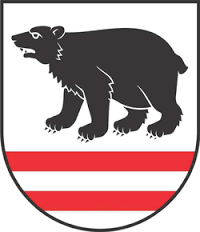     ul. Długa 67, 08-550 Kłoczew					          www.kloczew.pl   telefon/faks 25 75 43 199				       e-mail: gmina@kloczew.plKłoczew, dn. 13.05.2022 r.INFORMACJAo posiedzeniu Komisji Stałych Rady Gminy KłoczewUprzejmie informujemy o wspólnym posiedzeniu Komisji Stałych Rady Gminy, które odbędzie się w dniu 18 maja 2022 r. (środa) o godz. 1000 
w Gminnym Ośrodku Kultury w Kłoczewie ul. Klonowa 2, z następującym porządkiem obrad:Otwarcie posiedzenia i stwierdzenie quorum.Zapoznanie się z informacją o stanie bezpieczeństwa i porządku publicznego 
oraz działalności policji na terenie gminy Kłoczew w 2021 r.Analiza i wydanie opinii na temat sprawozdania z zakresu realizacji Programu współpracy Gminy Kłoczew z organizacjami pozarządowymi oraz innymi podmiotami prowadzącymi działalność w zakresie pożytku publicznego w roku 2021 r.Przyjęcie informacji o wykonaniu planu finansowego dla wydzielonego rachunku dla środków otrzymanych przez Gminę Kłoczew na cele związane 
z przeciwdziałaniem COVID-19.Zapoznanie się z realizacją zadania dotyczącego rozbudowy oczyszczalni ścieków.Analiza procesów demograficznych w Gminie Kłoczew.Wydanie opinii o raporcie o stanie Gminy Kłoczew za rok 2021.Wydanie opinii o sprawozdaniu z wykonania budżetu za 2021 rok 
i absolutorium dla Wójta.Zaopiniowanie projektów uchwał:w sprawie zmiany Wieloletniej Prognozy Finansowej Gminy Kłoczew na lata 2022 –2026,w sprawie zmian w budżecie Gminy Kłoczew na rok 2022,w sprawie podtrzymania stanowiska w sprawie rozpatrzenia skargi 
na działalność Wójta Gminy Kłoczew,w sprawie wyrażenia zgody na zawarcie kolejnej umowy dzierżawy w trybie bezprzetargowym części nieruchomości położonej w miejscowości Stryj, stanowiącej własność Gminy Kłoczew,w sprawie zniesienia formy ochrony z drzew uznanych za pomnik przyrody w granicach administracyjnych Gminy Kłoczew.Sprawy różne.Zamknięcie posiedzenia.Przewodniczący Komisji Rolnictwa 
i Ochrony Środowiska(-)Jerzy GrzybPrzewodniczący Komisji Budownictwa 
i Rozwoju Gospodarczego(-)Roman BabikPrzewodniczący Komisji Edukacji 
i Spraw Społecznych(-) Marek CąkałaPrzewodniczący Komisji Finansów 
           i Mienia Komunalnego(-) Marian KryczkaPrzewodniczący Komisji Rewizyjnej(-) Michał FilipekPrzewodniczący Komisji Skarg, Wniosków i Petycji(-)Teresa Celej